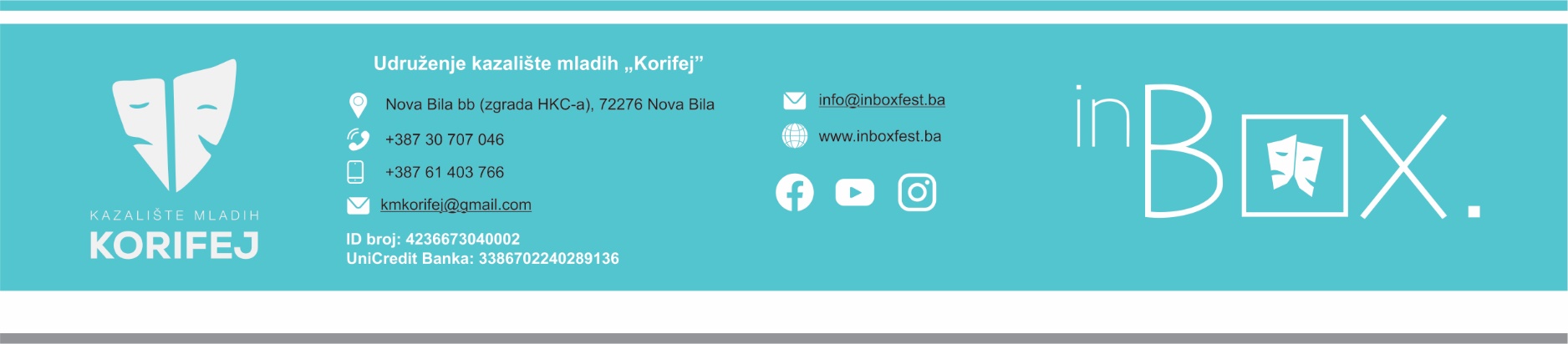 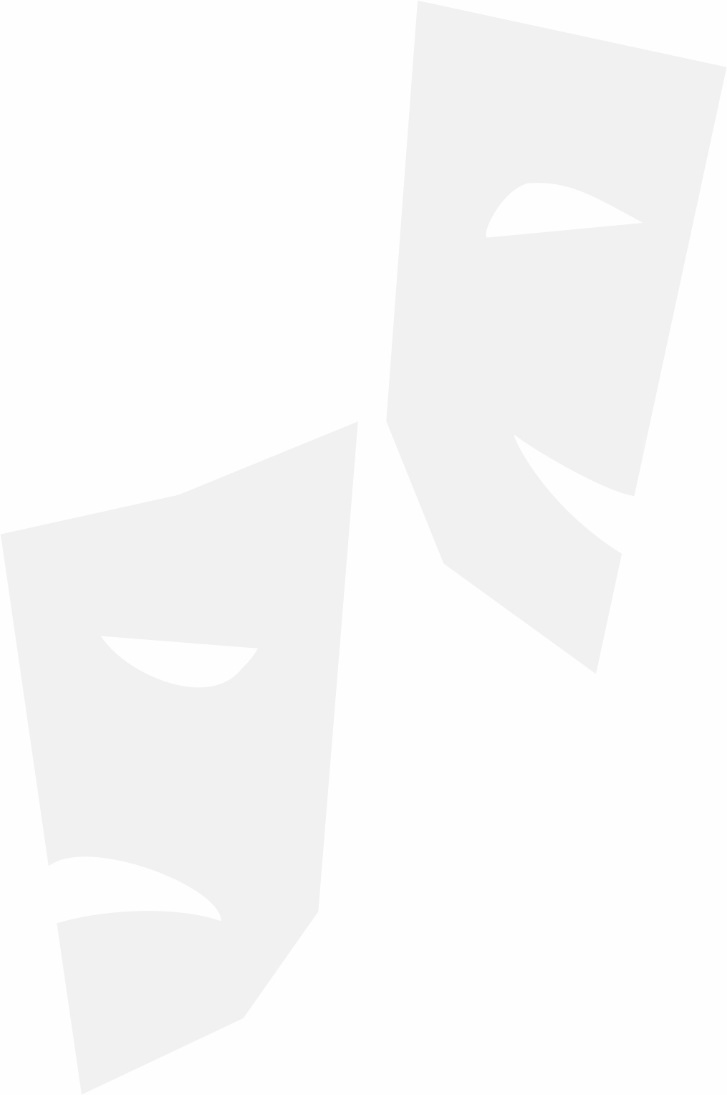 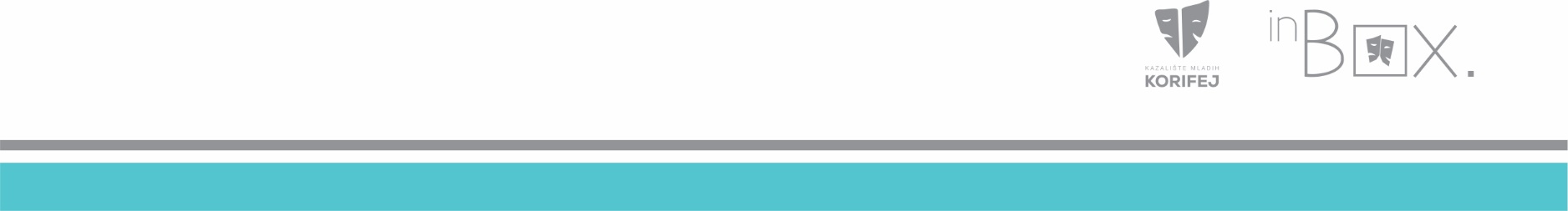 Naslov predstave: Glumac/Glumica: Produkcija: Godina produkcije: Trajanje predstave: TEHNIČKI ZAHTJEVI PREDSTAVEINFORMACIJE ZA PROGRAMSKU KNJIŽICU FESTIVALABiografija glumca/glumice (max. 200 riječi):O predstavi (max. 200 riječi)SCENASCENASCENAširina: visina:dubina: Vrijeme potrebno za postavljanje: Vrijeme potrebno za postavljanje: Vrijeme potrebno za postavljanje: Vrijeme potrebno za demontažu: Vrijeme potrebno za demontažu: Vrijeme potrebno za demontažu: TON:TON:TON:RASVJETA:RASVJETA:RASVJETA:OSTALI ZAHTJEVI:OSTALI ZAHTJEVI:OSTALI ZAHTJEVI: